Принято на сессии Совета депутатов 21.12.2023г.Р Е Ш Е Н И Ерп Усть-Абаканот 22 декабря 2023г.                                                                                      № 89О внесении изменений в решение Совета депутатов Усть-Абаканского района Республики Хакасия от 26.11.2021 № 48 «Об утверждении Положения о муниципальном контроле на автомобильном транспорте, городском наземном электрическом транспорте и в дорожном хозяйстве вне границ населенных пунктов в границах муниципального образования Усть-Абаканский район и в границах населенных пунктов Московского сельсовета, Вершино-Биджинского сельсовета, Доможаковского сельсовета, Чарковского сельсовета, Усть-Бюрского сельсовета Усть-Абаканского района Республики Хакасия»На основании ходатайства и.о.Главы Усть-Абаканского района Республики Хакасия К.Ю. Доценко, в соответствии со статьями 23, 65 Устава муниципального образования Усть-Абаканский район Республики Хакасия, Совет депутатов Усть-Абаканского района Республики ХакасияРЕШИЛ:Внести в решение Совета депутатов Усть-Абаканского района Республики Хакасия от 26.11.2021 № 48 «Об утверждении Положения о муниципальном контроле на автомобильном транспорте, городском наземном электрическом транспорте и в дорожном хозяйстве вне границ населенных пунктов в границах муниципального образования Усть-Абаканский район и в границах населенных пунктов Московского сельсовета, Вершино-Биджинского сельсовета, Доможаковского сельсовета, Чарковского сельсовета, Усть-Бюрского сельсовета Усть-Абаканского района Республики Хакасия» («Усть-Абаканские известия официальные», № 47, 30.11.2021; «Усть-Абаканские известия официальные», № 47, 29.11.2022) следующие изменения:в наименовании слова «и в границах населенных пунктов Московского сельсовета, Вершино-Биджинского сельсовета, Доможаковского сельсовета, Чарковского сельсовета, Усть-Бюрского сельсовета Усть-Абаканского района Республики Хакасия» исключить;в пункте 1 слова «и в границах населенных пунктов Московского сельсовета, Вершино-Биджинского сельсовета, Доможаковского сельсовета, Чарковского сельсовета, Усть-Бюрского сельсовета Усть-Абаканского района Республики Хакасия» исключить;в пункте 2 слова «и в границах населенных пунктов Московского сельсовета, Вершино-Биджинского сельсовета, Доможаковского сельсовета, Чарковского сельсовета, Усть-Бюрского сельсовета Усть-Абаканского района Республики Хакасия» исключить;в пункте 3 слова «и в границах населенных пунктов Московского сельсовета, Вершино-Биджинского сельсовета, Доможаковского сельсовета, Чарковского сельсовета, Усть-Бюрского сельсовета Усть-Абаканского района Республики Хакасия» исключить;в приложении к решению:- в наименовании слова «и в границах населенных пунктов Московского сельсовета, Вершино-Биджинского сельсовета, Доможаковского сельсовета, Чарковского сельсовета, Усть-Бюрского сельсовета Усть-Абаканского района Республики Хакасия» исключить;- в пункте 1.1 слова «и в границах населенных пунктов Московского сельсовета, Вершино-Биджинского сельсовета, Доможаковского сельсовета, Чарковского сельсовета, Усть-Бюрского сельсовета Усть-Абаканского района Республики Хакасия» исключить;- в подпункте 1 пункта 1.2 слова «и в границах населенных пунктов Московского сельсовета, Вершино-Биджинского сельсовета, Доможаковского сельсовета, Чарковского сельсовета, Усть-Бюрского сельсовета Усть-Абаканского района Республики Хакасия» исключить;- в обозначении приложения «Ключевые показатели муниципального контроля на автомобильном транспорте, городском наземном электрическом транспорте и в дорожном хозяйстве и их целевые значения, индикативные показатели» слова «и в границах населенных пунктов Московского сельсовета, Вершино-Биджинского сельсовета, Доможаковского сельсовета, Чарковского сельсовета, Усть-Бюрского сельсовета Усть-Абаканского района Республики Хакасия» исключить.Настоящее решение вступает в силу с 01.01.2024, но не ранее официального опубликования в газете «Усть-Абаканские известия официальные».Направить настоящее решение для подписания и опубликования в газете «Усть-Абаканские известия официальные» Главе Усть-Абаканского района 
Е.В. Егоровой.Председатель Совета депутатов					ГлаваУсть-Абаканского района     	                      		Усть-Абаканского района___________ Е.Н. Баравлева					___________ Е.В. Егорова 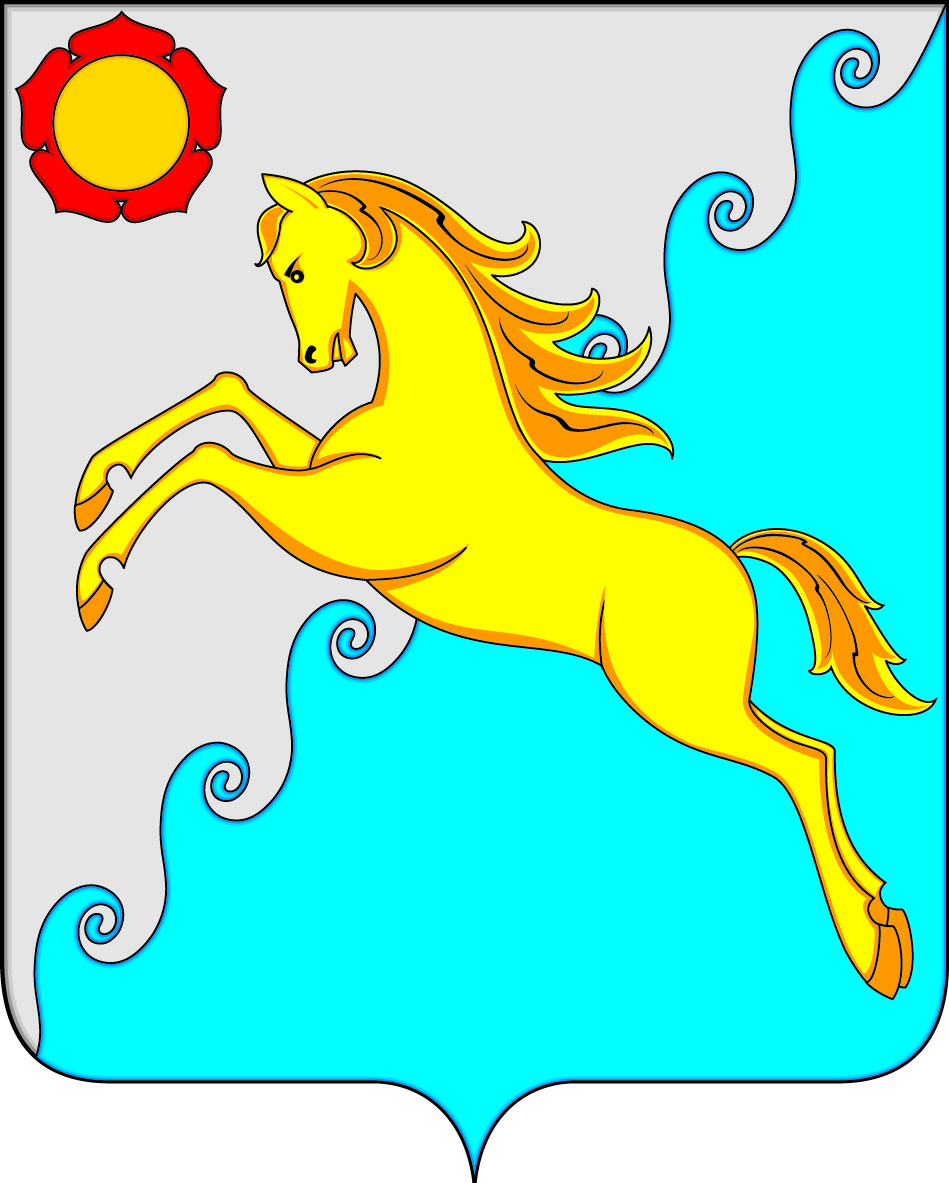 СОВЕТ ДЕПУТАТОВ УСТЬ-АБАКАНСКОГО РАЙОНАРЕСПУБЛИКИ ХАКАСИЯ